KOHTUNIKU NÕUSOLEKU AVALDUSKohtuniku ees- ja perekonnanimi:Hooaeg 2018Eesti kulturismi ja fitnessi kohtunikuna allun EKFLi kodukorrale, kehtestatud reeglitele,  juhatuse ja komisjonide otsustele ning võtan vastu EKFLi vahekohtu otsuse, kui lõpliku ja siduva.Allkiri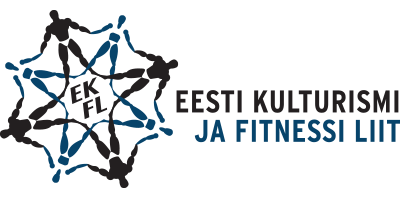 